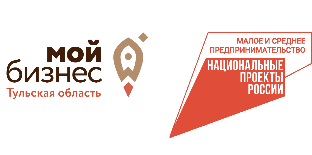 28 сентября 14.00-18.00Пройдет в Центре «Мой Бизнес» по адресу: ул. Кирова, д. 135, корп. 1Тезис дня:ВЫЗОВЫ РЕКРУТЕРА И ВОЗМОЖНЫЕ ИСТОЧНИКИ ПОИСКА И ПРИВЛЕЧЕНИЯ СОТРУДНИКОВ.29 сентября 10.00-14.00Выездная HR-встреча на Тульский молочный комбинат, г.Тула, ул.Некрасова, д.7

Тезис дня:HR-БРЕНД КОМПАНИИ, КАК ОСНОВНОЙ ФАКТОР УДЕРЖАНИЯ И РАЗВИТИЯ ЛОЯЛЬНОСТИ КОМАНДЫ.13.30-14.00Приветственный кофе. Знакомство, нетворкинг, обмен новостями.14.00-14.05Приветственное слово.Соломатина Лариса Евгеньевна, заместитель министра экономического развития Тульской области.14.05-14.25Государственные меры поддержки. 
Современный образ службы занятости в Тульской области. Тараканчикова Ольга Васильевна, Заместитель начальника Центра Занятости населения г.Тулы 14.25-15.15Доверие - новый драйв развития команд.Дмитрий Архипов, эксперт в сфере деловых коммуникаций ГАОУ ДПО «Центр современного образования» Калужской области. Председатель Калужского кадрового клуба. Бизнес консультант, карьерный коуч.15.15-16.00Грани рекрутинга. Коллаборация источников поиска персонала на реальных кейсах: chat-бот, телеграмм, контекстная и таргетированная реклама. Анна Маркина, R&D специалист, федеральный эксперт в области онлайн-маркетинга, таргетолог компании «Рекадро».16.00-16.15Кофе-пауза, нетворкинг.16.15-16.30Программа «Профессионалитет» — новые возможности более качественной подготовки кадров для экономики региона.Смоликова Ольга, и.о. директора государственного профессионального образовательного учреждения Тульской области «Узловский политехнический колледж».16.30-16.50КЭДО нельзя бумажный.
Кейс внедрения компании АСТРАЛ-СОФТ.Анна Колонтаева, руководитель отдела кадров, компания Астрал-Софт, Феруза Корнийчук, руководитель НR Департамента, компания Астрал-Софт. 16.50-17.30Как цифры помогают найти точки опоры в турбулентное времяАртем Казанчев, Авито. Работа.17.30-18.00Развитие бренда работодателя как способ привлечения персонала в компанию. Влияние государства, политики и бренда региона на привлекательность городов для молодого поколения.Наталья Зуева, генеральный директор компании FlyCommunity, директор по инновациям направления HR Tech компании Рекадро.18.00-18.15Вопросы спикерам, обмен контактами.9.40.-9.55 Встреча гостей. Знакомство. Приветственный кофе10.00-10.30Экскурсия по производству «Тульского молочного комбината».10.40-11.30Доклад принимающей стороны/кейс для разбора.11.30-11.50Умный КЭДО: как с помощью кадрового ЭДО автоматизировать бизнес-процессы и улучшить HR-бренд?Андрей Журавлев, руководитель продукта Астрал iКЭДО, эксперт внедрения КЭДО и разработки крупных проектных решений КЭДО, компания Астрал-Софт. 11.50-12.00HR-викторина с призами от Официального партнера конференции.12.00-12.15Кофе-пауза, нетворкинг.12.15-13.15Дефицит кадровых ресурсов. Кейсы компании  по удержанию и привлечению персонала. Юлия Евстратова, директор по персоналу АО «Русский Продукт».13.15-14.00Новая нормальность рынка труда. Точки опоры и возможности.Александр Ветерков, заместитель генерального директора сервиса для поиска работы и сотрудников Работа.ру. Операционный директор сервиса СберПодбор. 14.00-14.15.Завершение встречи. Обмен контактами. Фотографирование. 